МКОУ  Мокроусовская средняя общеобразовательная школа №2Солдат Чеченской войны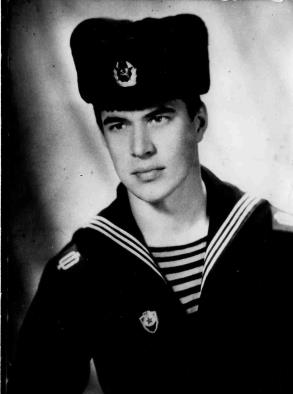 Выполнила Карпова Алина,ученица 3б класса,МКОУ  Мокроусовскаой средней общеобразовательной школы №2Научный руководитель Трусова Мария Александровна,учитель начальных классов                                          село Мокроусово 2017Содержание.1.Введение ………………………………………………………………... с. 22.Детство и школьные годы…………………………………………..….. с. 33.Военная служба…………………………………………………………. с.44.Заключение………………………………………………………………. с.55.Список использованной литературы…………………………………… с. 66. Приложение. Из семейного архива.………………………………….. с. 7- 13Введение.Дела и подвиги героев надо помнить и высоко чтить,на их примерах мы должны учиться, жить, бороться и побеждать.Так уж повелось на Руси, что ее история - это история воинского подвига. У каждого поколения своя война: Великая Отечественная, Афганистан, Чеченская… все эти войны больно отзываются в наших сердцах.  В XX веке две мировые войны, Афганистан и военная операция российской армии и внутренних войск в Чечне не стерлось еще из нашей памяти, продолжает волновать нашу душу, заставляет осмысливать происходящее в истории сегодня.        Не должны исчезнуть из нашей памяти и события страшных, кровавых чеченских войн, имена солдат, которые выполняли свой долг во время первой и второй чеченских кампаний. При слове Чечня первое, что приходит на ум - это ужасы, кровавые события, потеря сынов, мужей, отцов.   Пройдут годы, многое забудется, но эти «горячие точки» останутся в народе трагической меткой. В нашей семье жил простой парнишка Коля, который ушёл защищать Родину, а домой так и не вернулся.Цель работы: изучить жизненный путь Маркова Николая Вадимовича, участника Чеченской войны Задачи:Изучить материалы семейного архиваПроанализировать собранный материал: статьи,  воспоминания о Маркове  Николае ВадимовичеОбобщить информацию.Объект изучения -  Марков Николай Вадимович –гражданин, патриот, герой.     Проведенная работа имеет практическую значимость, так как собранный материал пополнит  фонды школьного музея и позволит провести экскурсии и лекции по военно-патриотическому воспитанию. Материалы данной работы можно использовать на уроках краеведения, тематических классных часах.   В ходе исследования изучены следующие материалы:Фотографии и письма из семейного  архива Маркова НиколаяВоспоминания моих родных о Николае.Предоставить работу в школьный музей  Свою работу я считаю актуальной, так как уверена, что людям всех поколений необходимо знать правду о том, как любая война влияет на судьбы и дальнейшую жизнь не готовых к ней молодых парней.Детство и школьные годы.Марков Николай Вадимович  родился 18 марта 1971 года в селе Шелепово Мокроусовского района. Сколько его помнят в родном селе Шелепово, он никогда не расставался с военной фуражкой, которую еще дошколенком выпросил у своего дяди Василия, когда тот после службы вернулся домой. Позднее он получил такой же подарок от другого дяди – Миши, да еще в придачу и армейский китель. В семейном альбоме Марковых много фотографий Николая разных лет, но почти на всех он в армейской фуражке. Он очень любил своего деда Федора, заядлого рыбака. На лодке с ним плавал по озеру, ставили вместе сети. Когда внук перешел в третий класс, дедушка подарил ему за хорошую учебу 2 сети. Как он радовался этому подарку. Нес на озеро их сам, научился самостоятельно их ставить, выбирать попавших в сети карасей. С гордостью несет улов домой: «Мама, посмотри, сколько я рыбы наловил, только не удивляйся, а то в следующий раз столько не попадет».   Учился в Шелеповской школе, участвовал почти во всех спортивных соревнованиях: и по легкой атлетике, и по лыжам, стрельбе, гиревому спорту. Отлично  рисовал, отвечал в школе за выпуск стенных газет. Пел в хоре, играл на гитаре и гармошке, увлекался нумизматикой и коллекционированием предметов старины. А еще любил технику. Восьмилетку прошёл в родном селе, а среднюю школу пришлось заканчивать в селе Куртан.   А еще любил технику. Вместе с аттестатом о среднем образовании в Куртанской средней школе он получил и удостоверение тракториста-машиниста третьего класса. После окончания школы стал работать токарем в ремонтной мастерской.  Нравилось ему это дело. Всегда среди людей. Характер у него общительный, добрый. Что ни попросят люди – душу вложит, сделает хорошо.   Мечтал стать лётчиком, но от Шелепово до Кургана две сотни километров, в аэроклуб не запишешься. А ему предложили в военкомате перед призывом получить профессию военного водителя. Николай с удовольствием поехал в Петуховскую автошколу. Был одним из лучших её учеников. Домой вернулся со знаком на груди «За отличную учебу». Военная службаОн жизнь любил и в дружбу верил святоИ верою проникся с юных лет.Что ничего, чем ратный долг солдата,Ни выше, ни священней нет…Разу Алиева   В 1989 году осенью провожали Николая Маркова всем селом на службу в Армию. Был призван на Северный флот, но не кораблях, а водителем. Водил «УАЗ-3151», «КамАЗ-3511», «КрАЗ-259» по дорогам Кольского полуострова. В письмах домой рассказывал о службе и товарищах, о природе Севера, о морозах, о снегопадах и полярной ночи. Всё ему было интересно.- Золотые у тебя руки, Николай Марков, и голова на месте. – хвалил Маркова командир. А когда служба закончилась, ему предложили остаться на сверхсрочную. И он согласился. Демобилизовался только 1993 году. Вернулся в родное село и снова взялся за токарное дело, помогал и по слесарной части в ремонте совхозной техники. Был добрым работником и уважаемым человеком.Чечня     В январе 1996 года в военном комиссариате Николаю Маркову предложили послужить Отечеству еще раз, но уже на контрактной основе. Он согласился, хотя знал, что в такое тревожное для России  время придется служить в Чечне.   В письме родным он пишет: «Отправлялся я из района один, больше не было желающих. Затем в Кургане с облвоенкомата нашу группу отправили в Свердловск в военную часть, там же и переодели и сразу без переподготовки, т.е. 25гоянваря  бортом отправили в Моздок. Планировали сразу отправить в Ханкалу, но перед нашим прибытием сбили вертушку, да потом еще туман, низкая облачность, в общем, поторчали там двое суток и на трёх вертушках, когда установилась погода, прибыли в Ханкалу. Водителем я не пошел, взяли в мотострелковый батальон. Живем в палатках. Погода по сравнению с нашей, как в Ташкенте, тепло в общем, грязи по колено, в феврале говорят, загорать можно будет. Здорово, да?».   В апреле 1996 сообщает: « письмо  шло 18 суток. Недавно вернулись с боевых, из- под Бачи-юрта. Уезжали на месяц с небольшим. Сейчас стоим на блок-посту под Афтурами. Иногда выезжаем бронегруппой на выезда. У нас тут слух идет, о выводе войск, но пока толком никто ничего не знает, когда и что.» «Мокроусовскому районному  военному  комиссару..Прошу известить родных, что их сын Марков Николай Вадимович, выполняя боевое задание, верный Военной присяге, проявив стойкость и мужество, погиб...»     Пулемётчик 3-й мотострелковой роты Николай Марков 10 июля 1996 года,  действуя в составе рейдового отряда полка по блокированию н. г. Дышно – Ведено с севера-востока в ходе боя с боевиками незаконных вооружённых формирований в результате попадания мины в окоп, получил смертельное осколочное ранение головы.  Награждён Орденом Мужества посмертно.   Похоронен на кладбище с. Шелепово.   Хоронили солдата, павшего в бою, по русскому обычаю всем селом, со слезами на глазах, с причитаниями и с горечью в сердцах. Казённый памятник выделяется на сельском  кладбище среди крестов ушедших в мир иной шелеповцев. В памяти людей, Николай, остался таким, каким его видели в последний день перед призывом в армию: веселым, неунывающим, готовым прийти на помощь в любую минуту, не смотря ни на что.    Родным и близким Николая всё это кажется тяжёлым и горестным сном. И Валентина Фёдоровна, мать Николая, по утрам, выглядывая в окно, надеется увидеть своего Коленьку. Но это только надежда памяти. Дорога пустынна на всю оставшуюся жизнь.Заключение   Без любви к Родине, её прошлому и настоящему, без знания истории своей семьи  невозможно построить будущее. Это чувство патриотизма закладывается с детства, растет вместе с человеком, а начинается оно с понимания и уважения своих предков. Знать о подвигах, больших и малых, своих родных важно.   Данная работа – это дань уважения тем, кто погиб во время второй Чеченской компании, кто ждал воинов в дома, не зная сна и покоя, кто верил несмотря ни на что.   Значимость подобной работы заключается в том, что все должны знать, что наши родные недаром жили, недаром отдали свои жизни, защищая огромную, как небо Родину, устанавливая на ее территории покой. Работая над данной темой, я почувствовала благодарность поколению 20 века, которых ценою своей жизни устанавливали мир в «горячих точках» нашей страны.  На аллее Памяти в парке Жукова стоят постаменты ребят погибших в Чеченских компаниях, среди которых и мой дядя - Марков Николай. В районном краеведческом музее вглядитесь в фотографии ребят погибших в Чеченских компаниях, среди которых мой дядя Николай.  У этих портретов одно имя  –  ПАМЯТЬ. Человек жив до тех пор, пока жива память о нём Я могу долго смотреть на фотографии, пытаться представить своего дядю живым, молодым в окружении своих родных и близких.  Собирая информацию о нём, я поняла, каким трудом достается победа и что за нею стоит, а стоят за ней боль, кровь, страх, мужество, героизм и воля к победе. 
    И мне хочется им сказать своему дяде и всем погибшим: «Спасибо за то, что Вы были , за то, что сумели сделать. Мне есть с кого брать пример в жизни».  Я постараюсь поступать так, чтобы мне не было стыдно смотреть на тебя, хотя бы на эти фотографии . Я буду достойна тебя , мой дорогой дядяМы учимся сегодня,Чтоб завтра строить,Чтоб небосвод был вечно голубой -Нет, не забудем никогда героев,Что ради жизни шли в бессмертный бойСписок использованной литературы.1.В уголке России. К 20-летию районного музея.1997 г.2.Книга памяти погибшим в Чечне 1993 2004.3. Семейный архив (письма, фоторграфии)4.https://ru.wikipedia.org/w/index.php?title=Вторая_чеченская_война&veaction=edit5..http://mirznanii.com/a/181716/chechenskiy-konflikt6..https://ru.wikipedia.org/wiki/Первая_чеченская_война7.https://sputnikipogrom.com/first-chechen-war/27862/#.WKL-tKBvUbcПриложение. Из семейного архива. Детские и школьные годы.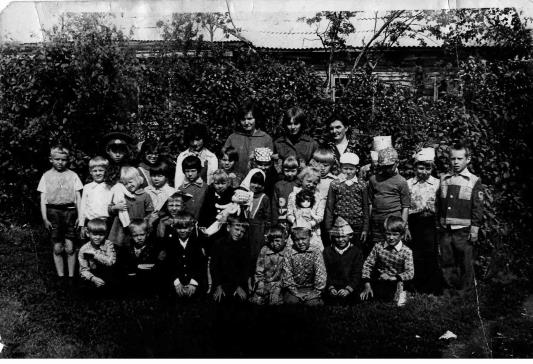 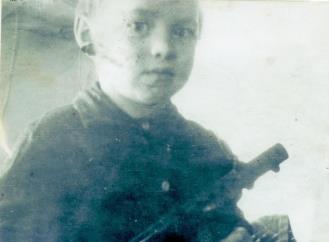 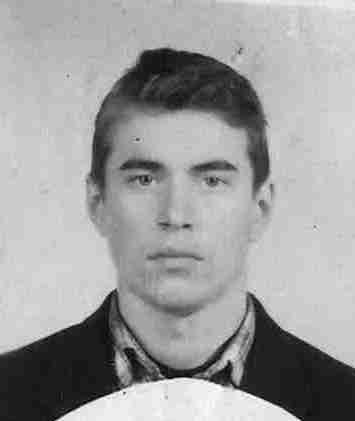 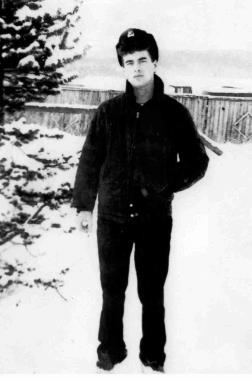 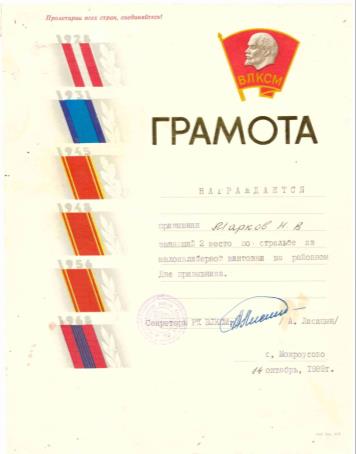 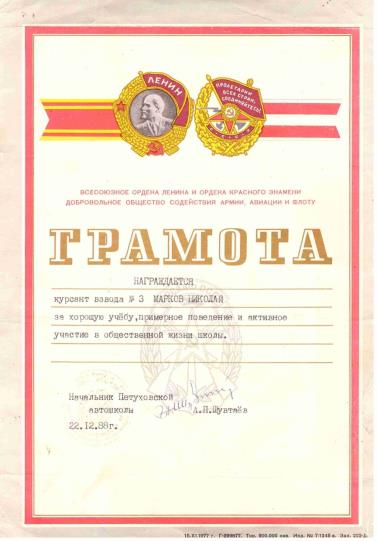 Военная служба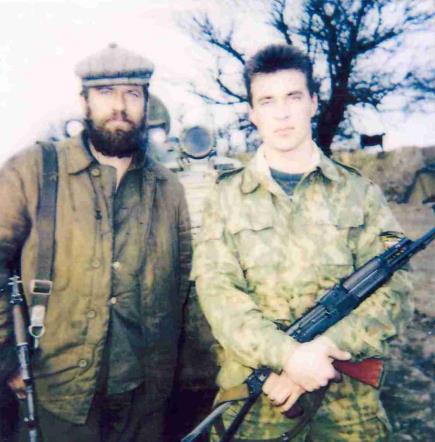 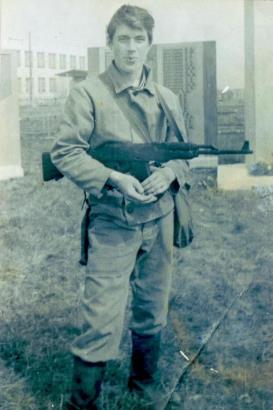 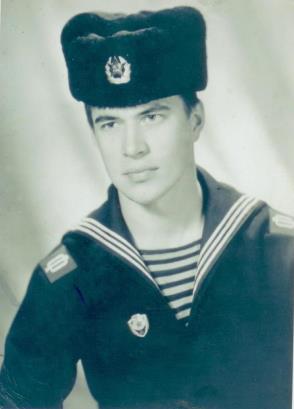 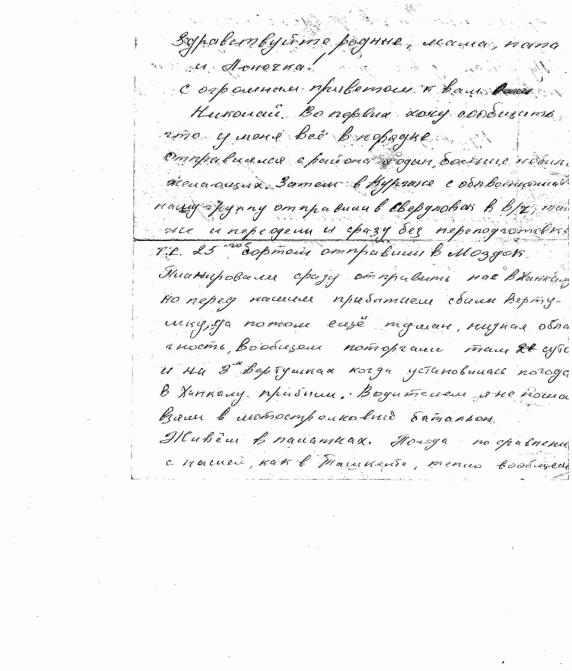 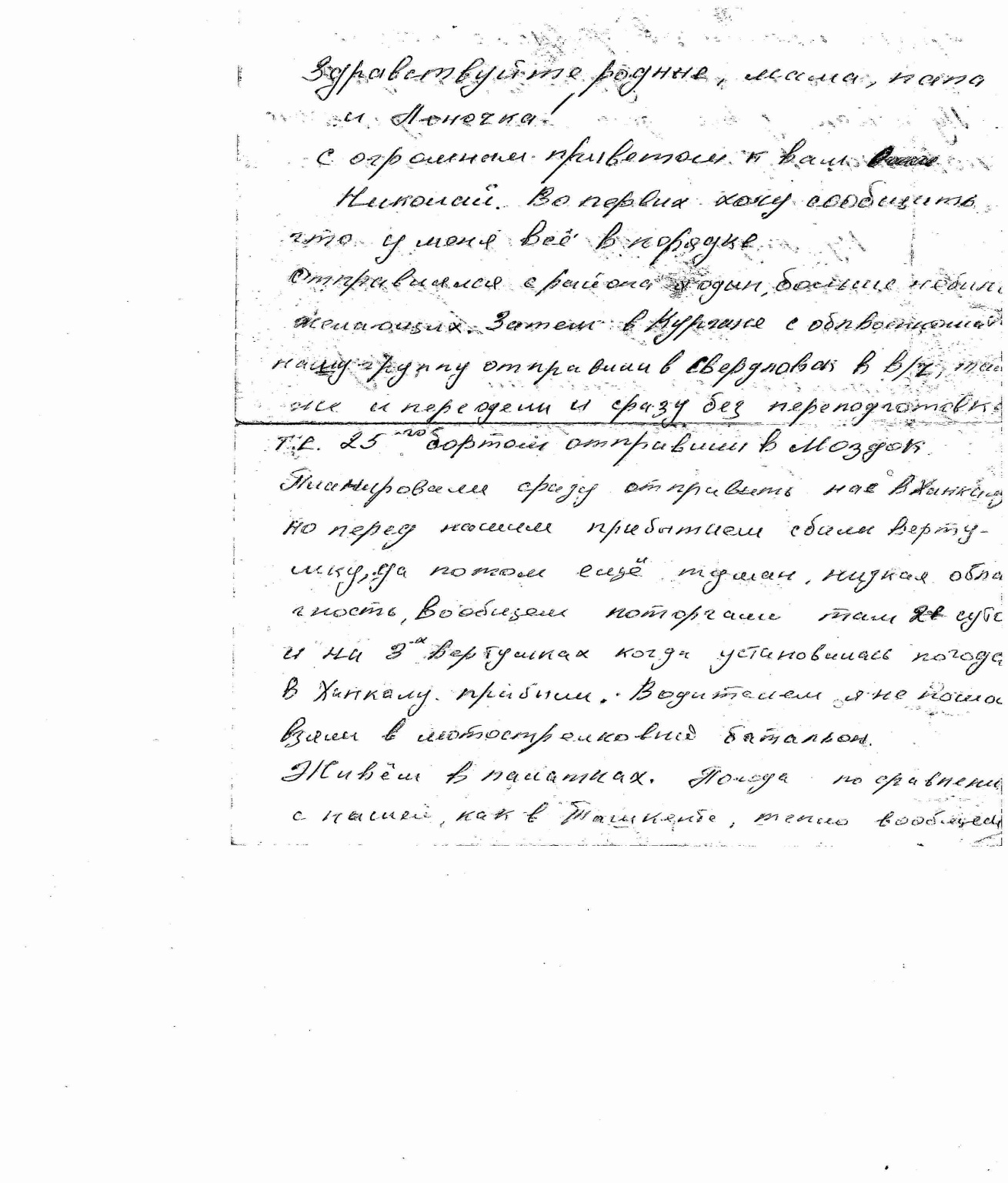 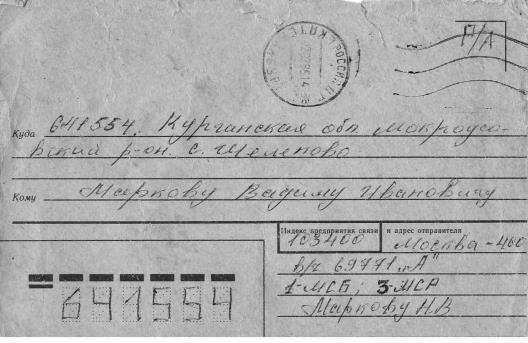 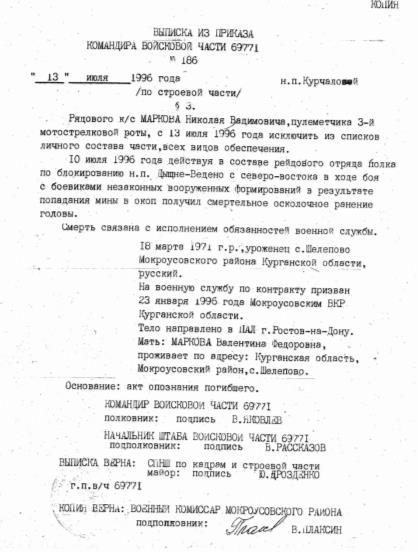 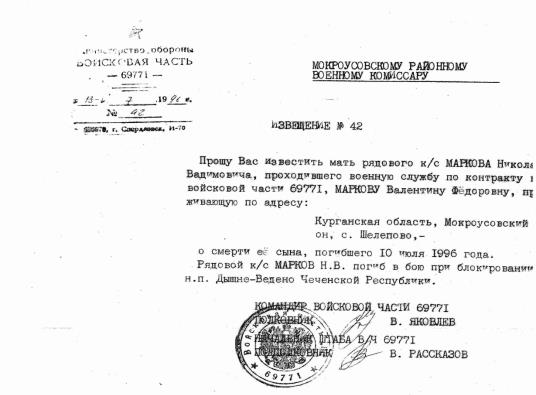 